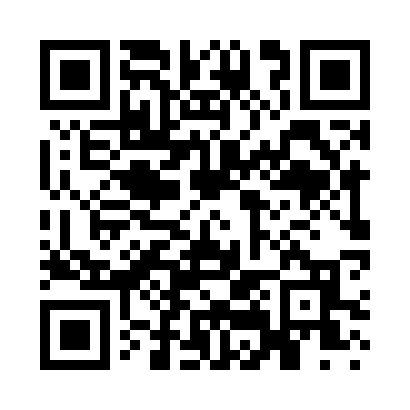 Prayer times for Terrys Fork, Virginia, USAMon 1 Jul 2024 - Wed 31 Jul 2024High Latitude Method: Angle Based RulePrayer Calculation Method: Islamic Society of North AmericaAsar Calculation Method: ShafiPrayer times provided by https://www.salahtimes.comDateDayFajrSunriseDhuhrAsrMaghribIsha1Mon4:366:051:255:178:4510:142Tue4:366:061:255:178:4510:143Wed4:376:061:255:178:4410:144Thu4:386:071:265:188:4410:135Fri4:386:071:265:188:4410:136Sat4:396:081:265:188:4410:137Sun4:406:081:265:188:4410:128Mon4:416:091:265:188:4310:129Tue4:416:101:265:188:4310:1110Wed4:426:101:275:188:4310:1111Thu4:436:111:275:188:4210:1012Fri4:446:121:275:188:4210:0913Sat4:456:121:275:188:4110:0914Sun4:466:131:275:188:4110:0815Mon4:476:141:275:188:4010:0716Tue4:486:141:275:188:4010:0617Wed4:496:151:275:188:3910:0518Thu4:506:161:275:188:3910:0519Fri4:516:161:275:188:3810:0420Sat4:526:171:275:188:3710:0321Sun4:536:181:285:188:3710:0222Mon4:546:191:285:188:3610:0123Tue4:556:191:285:188:3510:0024Wed4:566:201:285:188:359:5925Thu4:576:211:285:188:349:5826Fri4:586:221:285:188:339:5727Sat4:596:231:285:178:329:5528Sun5:006:231:285:178:319:5429Mon5:016:241:285:178:309:5330Tue5:026:251:275:178:299:5231Wed5:046:261:275:178:299:51